        CRNA GORA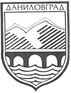     OPŠTINA DANILOVGRADSekretarijat za urbanizam, komunalne, stambeneposlove, saobraćaj i zaštitu životne sredineBroj: 03-032-5-up-476/1             Danilovgrad, 05.11.2015. godineNa osnovu člana 13 Zakona o procjeni uticaja na životnu sredinu („Sl. list RCG“, br. 80/05 i „Sl. list CG“, br. 40/10, 73/10, 40/11 i 27/13) i člana 196 Zakona o opštem upravnom postupku („Sl. list RCG“, br. 60/03 i „Sl. list CG“, br. 32/11) u postupku odlučivanja po zahtjevu Vladimira Boljevića iz Podgorice, o potrebi procjene uticaja na životnu sredinu, Sekretarijat za urbanizam, komunalne, stambene poslove,saobraćaj i zaštitu životne sredine donosi:R J E Š E NJ EI   Utvrđuje se da nije potrebna procjena uticaja na životnu sredinu pogon za proizvodnju betonske galanterije, čija se realizacija planira na kat. parceli br. 1291/52 , KO Ćurilac, opština Danilovgrad.II  Nosilac projekta, Vladimir Boljević iz Podgorice, može pristupiti izvođenju projekta iz tačke I
      ovog  rješenja, u skladu sa važećim tehničkim normativima i standardima propisanim za tu vrstuprojekta, uz obavezu da pri izgradnji i funkcionisanju projekta primijeni potrebne mjere zaštite i  to:- da se tokom izvođenja i funkcionisanja projekta izbjegnu ili na najmanju mjeru svedu ugrožavanje i oštećenje prirode, shodno članu 10 Zakona o zaštiti prirode („Sl. list CG“, br. 51/08, 21/09, 40/11 i 62/13 ),- da se građevinski otpad, prilikom izvođenja projekta, odlaže na lokaciji koja je predviđena za tu vrstu otpada ili da ga preda na korišćenje ovlašćenoj firmi i cilju ponovne upotreba, pri čemu se isti ne smije miješati sa drugim vrstama otpada, odnosno odlaganje otpada vršiti u skladu sa članom 17 i 54 Zakona o upravljanju otpadom („Sl. list CG“, br. 64/11),- da se vrši održavanje i redovno kvašenje pristupnih i gradilišnih puteva kao i prostor u krugu hale tokom funkcionisanja projekta namijenjen za manipulisanje mehanizacijom, a sve u cilju smanjenja prašine,- u slučaju izlivanja nafte, naftnih derivata ili ulja i maziva za podmazivanje mašina, tečnost je potrebno sakupljati pijeskom ili piljevinom i takav materijal tretirati kao opasan otpad, zatim odložiti u nepropusne sudove i predati nadležnoj firmi za sakupljanje ove vrste otpada,- sanitarne i fekalne vode ispustati u vodonepropusnu septičku jamu,- investitor je dužan sklopiti ugovor sa nadležnim komunalnim preduzećem o odvozu nastalog komunalnog otpada ili sa prerduzećem koje se bavi otkupom selektovanog komunalnog otpada,- gubitak zelene površine nadomjestiti sadnjom autohtone drvenatse vegetacije na predmetnoj lokaciji (hrast, jasen, grab, nar, košćela, kesten, brijest),- obodom parcele na kojoj je planiran predmetni objekat za obradu inoksa nije dozvoljeno postavljanje betonske ograde  izuzev zelenog pojasa, kako bi se smanjio negativan uticaj na ambijentalnu vrijednost i prisutni ekosistem,- u skladu sa Pravilnikom o graničnim vrijednostima buke u životnoj sredini, načinu utvrđivanja indikatora buke i akustičkih zona i metodama ocjenjivanja štetnih efekata buke („Sl. List CG“ br 28/11) na granici ove zone buka ne smije prelaziti granične vrijednosti nivoa buke u zoni sa kojom se graniči tj. 60 db u toku dana odnosno 55 db u toku noci u zoni graničenja sa glavnom saobraćajnicom i 55 decibela u toku dana odnosno 45 db u toku noći na granici sa stambenom zonom,- ukoliko dođe do akcidenta, koji može ugroziti životnu sredinu, prilikom izvođenja, funkcionisanja ili prestanka funkcionisanja projekta, nosilac projekta je dužan obavijestiti nadležni organ.III Nosilac projekta je dužan ovo rješenje dati na uvid obrađivaču tehničke dokumentacije, kako bi 
      se navedene mjere ispoštovale pri izradi tehničke dokumentacije i iste provjerile u postupku      tehničke kontrole i tehničkog pregleda projekta.IV Nalaže se nosiocu projekta, Vladimiru Boljeiću da u slučaju prenamjene projekta
     ili proširenja kapaciteta izvedenog projekta, podnese zahtjev nadležnom organu za odlučivanje o     potrebi procjene uticaja na životnu sredinu.O b r a z l o ž e nj eNosilac projekta, Vladimir Boljević obratio se Sekretarijatu za urbanizam, komunalne, stambene poslove, saobraćaj i zaštitu životne sredine zahtjevom br. 03-032-5-up-476 od  27.10.2015. godine, za odlučivanje o potrebi procjene uticaja na životnu sredinu  pogona za proizvodnju betonske galanterije, čija se realizacija planira na kat. parceli br. 11291/52, KO Ćurilac, opština Danilovgrad.Postupajući po zahtjevu nosioca projekta, a shodno odredbama člana 12 Zakona o procjeni uticaja na životnu sredinu („Sl. list RCG“, br. 80/05 i „Sl. list CG“, br. 40/10, 73/10, 40/11 i 27/13) Sekretarijat za urbanizam, komunalne, stambene poslove, saobraćaj i zaštitu životne sredine obavijestio je zainteresovane organe, organizacije i javnost, organizovao javni uvid i obezbijedio dostupnost podataka i dokumentacije nosioca projekta.Razmatranjem zahtjeva nosioca projekta i podataka o predmetnoj lokaciji, karakteristikama i mogućim uticajima navedenog projekta na životnu sredinu, Sekretarijat za urbanizam, komunalne, stambene poslove, saobraćaj i zaštitu životne sredine utvrdio je razloge za donošenje ovog rješenja:- navedenim projektom planirana je izgradnja pogona za proizvodnju betonske galanterije, gabarita 20,00 x 10.00 m, čija se realizacija planira na kat. parceli br. 1291/52 , KO Ćurilac, opština Danilovgrad,- atmosverska kanalizacija će se sprovoditi ka glavnom kanalu za atmosferske padavine koji je paralelan sa glavnim magistralnim putem,-  sanitarne i fekalne vode će se ispuštati u septičku jamu dimenzija 3 x 3 x 3 m,- utrošena količina vode po danu prilikom proizvodnje betonske galanterije iznosi od 200 do 300 l, a količina utrošenog cimenta po danu iznosi od 500 do 600 kg,- voda pomiješana sa cimentom koja bude ipuštana tokom proizvodnje biće ponovo vraćana u proizvodni pogon,- komunalni otpad čini 90 % papirna ambalaža, koja će biti presovana i otkupljivana od privrednika ovlašćenog za sakupljanje ove vrste otpada,- škartna roba će se prodavati kao roba niže klase, a sva sitna oštećenja koja predstavljaju  građevinski otpad biće ponovo iskorišćena kao sirovina,- prašina koja će nastajati proizvodnjom betonskih elemenata biće lokalnog karatketa i zanemarljiva jer se proizvodnja sprovodi u poluzatvorenom prostoru, cimenat se sipa direktno u planetarnu ili običnu miješalicu, a pijesak se po potrebi kvasi prskalicama,- u cilju smanjenja jačin buke obodom parcele će se zasaditi adekvatna prirodna vegetacija čime će se dodatno nadoknaditi gubitak zelene površine usled izgradnje ovog pogona,- emitovnje izduvnih gasova će biti izraženo tokom izgradnje pogona i prilikom rada miješalica za proizvodnju materijala za betonske elemente, što neće prevazići maksimalne dozvoljene koncentracije,- uzimajući u obzir raspoloživu dokumentaciju i podatke o karakteristikama planiranog projekta i predmetne lokacije, važeće tehničke normative i standarde propisane za izgradnju, korišćenje i održavanje ove vrste objekata, kao i odgovarajuće mjere zaštite utvrđene u tački II dispozitiva ovog rješenja, ne očekuje se značajni negativni uticaj na segmente životne sredine u toku izvođenja i funkcionisanja predmetnog projekta.Imajući u vidu prethodno navedeno, Sekretarijat za urbanizam, komunalne, stambene poslove, saobraćaj i zaštitu životne sredine, na osnovu sprovedenog postupka, razmatranja zahtjeva nosioca projekta i uvida u dostavljenu dokumentaciju, kao i primjenom odredaba člana 13, a u vezi sa članom 5 stav 1 tačka 2 Zakona o procjeni uticaja na životnu sredinu („Sl. list RCG“, br. 80/05 i „Sl. list CG“, br. 40/10, 73/10, 40/11 i 27/13) i člana 196 Zakona o opštem upravnom postupku („Sl. list RCG“, br. 60/03 i „Sl. list CG“, br. 32/11) odlučeno je kao u dispozitivu ovog rješenja.Ovim rješenjem su utvrđene mjere za sprječavanje mogućih štetnih uticaja na životnu sredinu u toku izgradnje i eksploatacije projekta i naloženo nosiocu projekta da ovo rješenje da na uvid obrađivaču tehničke dokumentacije, kako bi se navedene mjere ispoštavale pri izradi tehničke dokumentacije i provjerile u postupku tehničke kontrole i tehničkog pregleda projekta.Takođe, rješenjem je utvrđena obaveza nosioca projekta da u slučaju prenamjene ili proširenja kapaciteta izvedenog projekta, podnese zahtjev nadležnom organu za odlučivanje o potrebi procjene uticaja na životnu sredinu.PRAVNA POUKA: Protiv ovog rješenja može se izjaviti žalba Glavnom administratoru   u roku od 15 dana od dana prijema istog. Žalba se predaje preko ovog sekretarijata i taksira sa 5,00 € administrativne takse.DOSTAVLJENO:                                   Obradio:                                        S E K R E T A R,- Nosiocu projekta                                Vuk Iković                          Arh. Vasilije R. Otašević dipl. ing.- Glavnom administratoru- Agenciji za zaštitu životne sredine,- Ekološkoj inspekciji- U javnu knjigu o sprovedenim postupcima   procjene uticaja na životnu sredinu- a/a